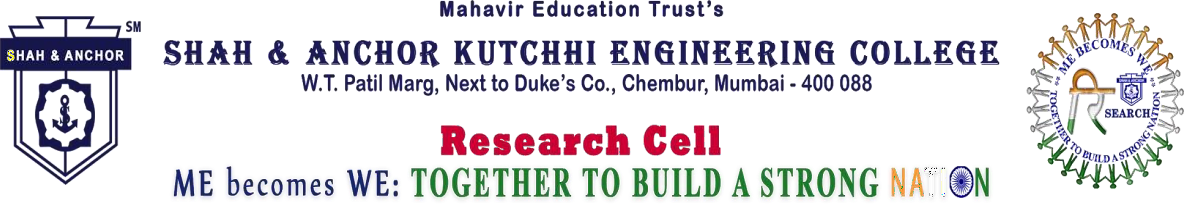 Free webinar for AI &ML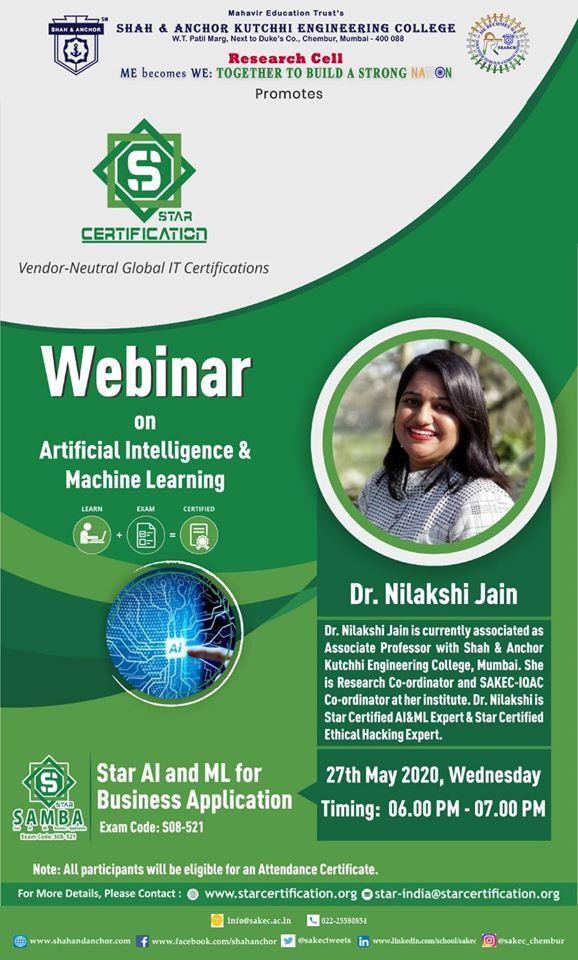 “Shah & Anchor Kutchhi Engineering College in Collaboration with SAKEC National Cyber Resource Defence Center & Star Certification Presented International Certification Course on Cyber Security and Ethical Hacking on 5th February, 2020 at SAKEC.”Pre Event Publicity Message:- SAKEC Research Cell promotes Free Webinar on “AI & ML forBusiness Application ” by Dr.Nilakshi Jain organized by Star Certification.Pre Event Publicity Link : https://shahandanchor.com/research/index.php/Ctrl_eventsPost Event Message :- Free webinar for AI &ML was conducted on 27 May 2020 by Dr. Nilakshi Jain.Attendees : 